	Year 3 English National Curriculum coverage by topic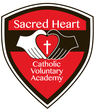 Appendix 1 Spelling – work for year 3 and 4Word list – years 3 and 4  Appendix 2Vocabulary, grammar and punctuation Reading- Word readingReading- ComprehensionNon-fiction 3.1 Was Tutankhamen Killed?Volcanoes 2019Non-fiction 3.1 Was Tutankhamen Killed?Volcanoes 2019Non-fiction 3.2 Where Would You Like To Live?Non-fiction 3.2 Where Would You Like To Live?Non-fiction 3.2 Where Would You Like To Live?Non-fiction 3.3 How Far Would I Go to Look Cool?Non-fiction 3.3 How Far Would I Go to Look Cool?Non-fiction 3.3 How Far Would I Go to Look Cool?Fiction 3.1 StormFiction 3.1 StormFiction 3.1 StormFiction 3.2 Dragon SlayerFiction 3.2 Dragon SlayerFiction 3.2 Dragon SlayerFiction 3.3 Ottoline and the Yellow CatFiction 3.3 Ottoline and the Yellow CatFiction 3.3 Ottoline and the Yellow CatFiction 3.3 Ottoline and the Yellow CatLive 3.1 All About MeLive 3.1 All About MeLive 3.2 Chat Show ChallengeLive 3.2 Chat Show ChallengeLive 3.2 Chat Show ChallengeLive 3.2 Chat Show ChallengeWord Detectives 3Word Detectives 3Word Detectives 3Poetry 3.1 Performance PoetryPoetry 3.1 Performance PoetryPoetry 3.1 Performance PoetryPoetry 3.2 Playing with WordsPoetry 3.2 Playing with WordsPoetry 3.2 Playing with WordsPoetry 3.3 Shape PoemsPoetry 3.3 Shape PoemsGrammar BlastsPupils should be taught to develop pleasure in reading, motivation to read, vocabulary and understanding by:listening to and discussing a wide range of fiction, poetry, plays, non-fiction and reference books or textbooksreading books that are structured in different ways and reading for a range of purposesincreasing their familiarity with a wide range of books, including fairy stories, myths and legends, and retelling some of these orallyidentifying themes and conventions in a wide range of bookspreparing poems and play scripts to read aloud and to perform, showing understanding through intonation, tone, volume and actiondiscussing words and phrases that capture the reader’s interest and imaginationReading- Word readingReading- ComprehensionNon-fiction 3.1 Was Tutankhamen Killed?Non-fiction 3.1 Was Tutankhamen Killed?Non-fiction 3.2 Where Would You Like To Live?Non-fiction 3.2 Where Would You Like To Live?Non-fiction 3.2 Where Would You Like To Live?Non-fiction 3.3 How Far Would I Go to Look Cool?Non-fiction 3.3 How Far Would I Go to Look Cool?Non-fiction 3.3 How Far Would I Go to Look Cool?Fiction 3.1 StormFiction 3.1 StormFiction 3.1 StormFiction 3.2 Dragon SlayerFiction 3.2 Dragon SlayerFiction 3.2 Dragon SlayerFiction 3.3 Ottoline and the Yellow CatFiction 3.3 Ottoline and the Yellow CatFiction 3.3 Ottoline and the Yellow CatFiction 3.3 Ottoline and the Yellow CatLive 3.1 All About MeLive 3.1 All About MeLive 3.2 Chat Show ChallengeLive 3.2 Chat Show ChallengeLive 3.2 Chat Show ChallengeLive 3.2 Chat Show ChallengeWord Detectives 3Word Detectives 3Word Detectives 3Poetry 3.1 Performance PoetryPoetry 3.1 Performance PoetryPoetry 3.1 Performance PoetryPoetry 3.2 Playing with WordsPoetry 3.2 Playing with WordsPoetry 3.2 Playing with WordsPoetry 3.3 Shape PoemsPoetry 3.3 Shape PoemsGrammar BlastsPupils should be taught to understand what they read, in books they can read independently, by:checking that the text makes sense to them, discussing their understanding and explaining the meaning of words in contextasking questions to improve their understanding of a textdrawing inferences such as inferring characters’ feelings, thoughts and motives from their actions, and justifying inferences with evidencepredicting what might happen from details stated and impliedidentifying main ideas drawn from more than one paragraph and summarising theseidentifying how language, structure, and presentation contribute to meaningPupils should be taught to retrieve and record information from non-fictionPupils should be taught to participate in discussion about both books that are read to them and those they can read for themselves, taking turns and listening to what others saySpoken LanguageNon-fiction 3.1 Was Tutankhamen Killed?Non-fiction 3.2 Where Would You Like To Live?Non-fiction 3.3 How Far Would I Go to Look Cool?Fiction 3.1 StormFiction 3.2 Dragon SlayerFiction 3.3 Ottoline and the Yellow CatLive 3.1 All About MeLive 3.2 Chat Show ChallengeWord Detectives 3Poetry 3.1 Performance PoetryPoetry 3.2 Playing with WordsPoetry 3.3 Shape PoemsGrammar BlastsPupils should be taught to:listen and respond appropriately to adults and their peersconsider and evaluate different viewpoints, attending to and building on the contributions of othersselect and use appropriate registers for effective communicationask relevant questions to extend their understanding and knowledgearticulate and justify answers, arguments and opinionsgive well-structured descriptions, explanations and narratives for different purposes, including for expressing feelingsmaintain attention and participate actively in collaborative conversations, staying on topic and initiating and responding to commentsuse spoken language to develop understanding through speculating, hypothesising, imagining and exploring ideasspeak audibly and fluently with an increasing command of Standard Englishparticipate in discussions, presentations, performances, role play, improvisations and debatesgain, maintain and monitor the interest of the listener(s)Writing- Transcription: SpellingWriting- CompositionNon-fiction 3.1 Was Tutankhamen Killed?Non-fiction 3.2 Where Would You Like To Live?Non-fiction 3.3 How Far Would I Go to Look Cool?Fiction 3.1 StormFiction 3.2 Dragon SlayerFiction 3.3 Ottoline and the Yellow CatLive 3.1 All About MeLive 3.2 Chat Show ChallengeWord Detectives 3Poetry 3.1 Performance PoetryPoetry 3.2 Playing with WordsPoetry 3.3 Shape PoemsGrammar BlastsPupils should be taught to plan their writing by:discussing writing similar to that which they are planning to write in order to understand and learn from its structure, vocabulary and grammardiscussing and recording ideasPupils should be taught to draft and write by:composing and rehearsing sentences orally (including dialogue), progressively building a varied and rich vocabulary and an increasing range of sentence structures (English Appendix 2)organising paragraphs around a themein narratives, creating settings, characters and plotin non-narrative material, using simple organisational devices [for example, headings and sub-headings]Pupils should be taught to evaluate and edit by:assessing the effectiveness of their own and others’ writing and suggesting improvementsproposing changes to grammar and vocabulary to improve consistency, including the accurate use of pronouns in sentencesPupils should be taught to proofread for spelling and punctuation errorsPupils should be taught to read aloud their own writing, to a group or the whole class, using appropriate intonation and controlling the tone and volume so that the meaning is clearWriting- Vocabulary, grammar and punctuationNon-fiction 3.1 Was Tutankhamen Killed?Non-fiction 3.2 Where Would You Like To Live?Non-fiction 3.3 How Far Would I Go to Look Cool?Fiction 3.1 StormFiction 3.2 Dragon SlayerFiction 3.3 Ottoline and the Yellow CatLive 3.1 All About MeLive 3.2 Chat Show ChallengeWord Detectives 3Poetry 3.1 Performance PoetryPoetry 3.2 Playing with WordsPoetry 3.3 Shape PoemsGrammar BlastsPupils should be taught to develop their understanding of the concepts set out in English Appendix 2 by:extending the range of sentences with more than one clause by using a wider range of conjunctions, including ‘when’, ‘if’, ‘because’, ‘although’using the present perfect form of verbs in contrast to the past tensechoosing nouns or pronouns appropriately for clarity and cohesion and to avoid repetitionusing conjunctions, adverbs and prepositions to express time and causeusing fronted adverbialsPupils should be taught to indicate grammatical and other features by:indicating possession by using the possessive apostrophe with plural nounsusing and punctuating direct speechPupils should be taught to use and understand the grammatical terminology in English Appendix 2 accurately and appropriately when discussing their writing and readingRevision of work from years 1 and 2Pay special attention to the rules for adding suffixes.New work for year 3New work for year 3New work for year 3Statutory requirementsRules and guidance (non-statutory)Example words (non-statutory)Adding suffixes beginning with vowel letters to words of more than one syllableIf the last syllable of a word is stressed and ends with one consonant letter which has just one vowel letter before it, the final consonant letter is doubled before any ending beginning with a vowel letter is added. The consonant letter is not doubled if the syllable is unstressed.forgetting, forgotten, beginning, beginner, prefer, preferredgardening, gardener, limiting, limited, limitationThe // ɪ sound spelt y elsewhere than at the end of wordsThese words should be learnt as neededmyth, gym, Egypt, pyramid, mysteryThe /ʌ/ sound spelt ouThese words should be learnt as needed.young, touch, double, trouble, countryMore prefixesMost prefixes are added to the beginning of root words without any changes in spelling, but see in– below.    Like un–, the prefixes dis– and mis– have negative meaningsThe prefix in– can mean both ‘not’ and ‘in’/‘into’. In the words given here it means ‘not’.dis–: disappoint, disagree, disobeymis–: misbehave, mislead, misspell (mis + spell)in–: inactive, incorrectBefore a root word starting with l, in– becomes il.Before a root word starting with m or p, in– becomes im–.Before a root word starting with r, in– becomes ir–.re– means ‘again’ or ‘back’.sub– means ‘under’inter– means ‘between’ or ‘among’super– means ‘above’.anti– means ‘against’.auto– means ‘self’ or ‘own’.illegal, illegible immature, immortal, impossible, impatient, imperfectirregular, irrelevant, irresponsible  re–: redo, refresh, return, reappear, redecoratesub–: subdivide, subheading, submarine, submergeinter–: interact, intercity, international, interrelated (inter + related)super–: supermarket, superman, superstaranti–: antiseptic, anticlockwise, antisocialauto–: autobiography, autographThe suffix –ationThe suffix –ation is added to verbs to form nouns. The rules already learnt still apply.information, adoration, sensation, preparation, admirationThe suffix –lyThe suffix –ly is added to an adjective to form an adverb. The rules already learnt still apply. The suffix –ly starts with a consonant letter, so it is added straight on to most root words.sadly, completely, usually (usual + ly), finally (final + ly), comically (comical + ly)Exceptions: (1) If the root word ends in –y with a consonant letter before it, the y is changed to i, but only if the root word has more than one syllable.(2) If the root word ends with –le, the –le is changed to –ly.(3) If the root word ends with –ic,  –ally is added rather than just –ly, except in the word publicly.(4) The words truly, duly, wholly.happily, angrilygently, simply, humbly, noblybasically, frantically, dramaticallyWords with endings sounding like /ʒə/ or /t ə/The ending sounding like /ʒə/ is always spelt –sure. The ending sounding like /tʃə/ is often spelt –ture, but check that the word is not a root word ending in (t)ch with an er ending – e.g. teacher, catcher, richer, stretcher.measure, treasure, pleasure, enclosure creature, furniture, picture, nature, adventureEndings which sound like /ʒən/If the ending sounds like /ʒən/, it is spelt as –sion.division, invasion, confusion, decision, collision, televisionThe suffix –ousSometimes the root word is obvious and the usual rules apply for adding suffixes beginning with vowel letters. Sometimes there is no obvious root word. –our is changed to –or before –ous is added. A final ‘e’ of the root word must be kept if the /dʒ/ sound of ‘g’ is to be kept. If there is an /i:/ sound before the  –ous ending, it is usually spelt as i, but a few words have e.poisonous, dangerous, mountainous, famous, various tremendous, enormous, jealous humorous, glamorous, vigorous courageous, outrageous  serious, obvious, curious hideous, spontaneous, courteousEndings which sound like /ʃən/, spelt –tion, –sion, –ssion, –cianStrictly speaking, the suffixes are – ion and –ian. Clues about whether to put t, s, ss or c before these suffixes often come from the last letter or letters of the root word. –tion is the most common spelling. It is used if the root word ends in t or te. –ssion is used if the root word ends in ss or –mit.  –sion is used if the root word ends in d or se. Exceptions: attend – attention, intend – intention. –cian is used if the root word ends in c or cs.invention, injection, action, hesitation, completionexpression, discussion, confession, permission, admissionexpansion, extension, comprehension, tensionmusician, electrician, magician, politician, mathematicianWords with the /k/ sound spelt ch (Greek in origin)scheme, chorus, chemist, echo, characterWords with the /ʃ/ sound spelt ch (mostly French in originchef, chalet, machine, brochureWords ending with the /g/ sound spelt – gue and the /k/ sound spelt –que (French in origin)league, tongue, antique, uniqueWords with the /s/ sound spelt sc (Latin in origin)In the Latin words from which these words come, the Romans probably pronounced the c and the k as two sounds rather than one – /s/ /k/.science, scene, discipline, fascinate, crescentWords with the /eɪ/ sound spelt ei, eigh, or eyvein, weigh, eight, neighbour, they, obeyPossessive apostrophe with plural wordsThe apostrophe is placed after the plural form of the word; –s is not added if the plural already ends in  –s, but is added if the plural does not end in –s (i.e. is an irregular plural – e.g. children’s).girls’, boys’, babies’, children’s, men’s, mice’s (Note: singular proper nouns ending in an s use the ’s suffix e.g. Cyprus’s population)Homophones and near-homophonesaccept/except, affect/effect, ball/bawl, berry/bury, brake/break, fair/fare, grate/great, groan/grown, here/hear, heel/heal/he’ll, knot/not, mail/male, main/mane, meat/meet, medal/meddle, missed/mist, peace/piece, plain/plane, rain/rein/reign, scene/seen, weather/whether, whose/who’saccident(ally) actual(ly) address answer appear arrive believe bicycle breath breathe build busy/business calendar caught centre century certain circle complete consider continue decide describe different difficult disappear early earth eight/eighth enough exercise experience experiment extreme famous favourite February forward(s) fruit grammar group guard guide heard heart height historyimagine increase important interest island knowledge learn length library material medicine mention minute natural naughty notice occasion(ally) oftenopposite ordinary particular peculiar perhaps popular position possess(ion) possible potatoes pressure probably promise purpose quarter question recent regular reign remember sentence separate special straight strange strength suppose surprise therefore though/although thought through various weight woman/women   Notes and guidance (non-statutory) Teachers should continue to emphasise to pupils the relationships between sounds and letters, even when the relationships are unusual. Once root words are learnt in this way, longer words can be spelt correctly, if the rules and guidance for adding prefixes and suffixes are also known.Notes and guidance (non-statutory) Teachers should continue to emphasise to pupils the relationships between sounds and letters, even when the relationships are unusual. Once root words are learnt in this way, longer words can be spelt correctly, if the rules and guidance for adding prefixes and suffixes are also known.Notes and guidance (non-statutory) Teachers should continue to emphasise to pupils the relationships between sounds and letters, even when the relationships are unusual. Once root words are learnt in this way, longer words can be spelt correctly, if the rules and guidance for adding prefixes and suffixes are also known.Notes and guidance (non-statutory) Teachers should continue to emphasise to pupils the relationships between sounds and letters, even when the relationships are unusual. Once root words are learnt in this way, longer words can be spelt correctly, if the rules and guidance for adding prefixes and suffixes are also known.Notes and guidance (non-statutory) Examples: business: once busy is learnt, with due attention to the unusual spelling of the /i/ sound as ‘u’, business can then be spelt as busy + ness, with the y of busy changed to i according to the rule. disappear: the root word appear contains sounds which can be spelt in more than one way so it needs to be learnt, but the prefix dis– is then simply added to appear. Understanding the relationships between words can also help with spelling. Examples: bicycle is cycle (from the Greek for wheel) with bi– (meaning ‘two’) before it. medicine is related to medical so the /s/ sound is spelt as c. opposite is related to oppose, so the schwa sound in opposite is spelt as o.Notes and guidance (non-statutory) Examples: business: once busy is learnt, with due attention to the unusual spelling of the /i/ sound as ‘u’, business can then be spelt as busy + ness, with the y of busy changed to i according to the rule. disappear: the root word appear contains sounds which can be spelt in more than one way so it needs to be learnt, but the prefix dis– is then simply added to appear. Understanding the relationships between words can also help with spelling. Examples: bicycle is cycle (from the Greek for wheel) with bi– (meaning ‘two’) before it. medicine is related to medical so the /s/ sound is spelt as c. opposite is related to oppose, so the schwa sound in opposite is spelt as o.Notes and guidance (non-statutory) Examples: business: once busy is learnt, with due attention to the unusual spelling of the /i/ sound as ‘u’, business can then be spelt as busy + ness, with the y of busy changed to i according to the rule. disappear: the root word appear contains sounds which can be spelt in more than one way so it needs to be learnt, but the prefix dis– is then simply added to appear. Understanding the relationships between words can also help with spelling. Examples: bicycle is cycle (from the Greek for wheel) with bi– (meaning ‘two’) before it. medicine is related to medical so the /s/ sound is spelt as c. opposite is related to oppose, so the schwa sound in opposite is spelt as o.Notes and guidance (non-statutory) Examples: business: once busy is learnt, with due attention to the unusual spelling of the /i/ sound as ‘u’, business can then be spelt as busy + ness, with the y of busy changed to i according to the rule. disappear: the root word appear contains sounds which can be spelt in more than one way so it needs to be learnt, but the prefix dis– is then simply added to appear. Understanding the relationships between words can also help with spelling. Examples: bicycle is cycle (from the Greek for wheel) with bi– (meaning ‘two’) before it. medicine is related to medical so the /s/ sound is spelt as c. opposite is related to oppose, so the schwa sound in opposite is spelt as o.Year 3: Detail of content to be introduced (statutory requirement)Year 3: Detail of content to be introduced (statutory requirement)WordFormation of nouns using a range of prefixes [for example super–, anti–, auto–] Use of the forms a or an according to whether the next word begins with a consonant or a vowel [for example, a rock, an open box] Word families based on common words, showing how words are related in form and meaning [for example, solve, solution, solver, dissolve, insoluble]SentenceExpressing time, place and cause using conjunctions [for example, when, before, after, while, so, because], adverbs [for example, then, next, soon, therefore], or prepositions [for example, before, after, during, in, because of]TextIntroduction to paragraphs as a way to group related materialHeadings and sub-headings to aid presentation Use of the present perfect form of verbs instead of the simple past [for example, He has gone out to play contrasted with He went out to play]PunctuationIntroduction to inverted commas to punctuate direct speechTerminologyfor pupilspreposition, conjunction word family, prefix clause, subordinate clause direct speech consonant, consonant letter vowel, vowel letter inverted commas (or ‘speech marks’)